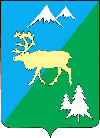 П О С Т А Н О В Л Е Н И ЕАДМИНИСТРАЦИИ БЫСТРИНСКОГО МУНИЦИПАЛЬНОГО РАЙОНА684350, Камчатский край, Быстринскийрайон, с. Эссо, ул. Терешковой, 1, тел/факс 21-330http://essobmr.ru   admesso@yandex.ruот _____05.09.2018_____№_287_	Руководствуясь Федеральным законом от 06.10.2003 №131-ФЗ «Об общих принципах организации местного самоуправления в Российской Федерации», Федеральным законом от 27.07.2010 №210-ФЗ «Об организации  предоставления  государственных и муниципальных услуг», статьей 36.1 Устава Быстринского муниципального районаПОСТАНОВЛЯЮ:1. Признать утратившим силу постановление главы Эссовского сельского поселения от 31.12.2010 №26 «Об утверждении административного регламента предоставления муниципальным районным архивом Эссовского сельского поселения муниципальной услуги по организации исполнения запросов граждан и других заявителей по архивным документам, хранящимся в районном муниципальном архиве». 2. Утвердить прилагаемый административный регламент предоставления муниципальной услуги по выдаче архивных справок, архивных выписок, копий_________________________________________________________Разослано: дело, библиотека с. Эссо, Анавгай; прокуратура БР, официальный сайтархивных документов и иных сведений на основе документов архивного фонда Быстринского муниципального района.3. Контроль за выполнением настоящего постановления оставляю за собой.4. Настоящее постановление вступает в силу после обнародования и подлежит размещению в информационно-телекоммуникационной сети «Интернет» на официальном сайте органом местного самоуправления  Быстринского муниципального района.Глава администрации Быстринского муниципального района                                А.В. ГрековУТВЕРЖДЕН                                                          постановлением администрацииБыстринского муниципального районаот «___» ____________ 20___ №____Административный регламентпредоставления муниципальной услуги по выдаче архивных справок, архивных выписок, копий архивных документов и иных сведений на основе документов архивного фонда Быстринского муниципального районаI. Общие положения1. Предмет регулирования административного регламента1.1. Предметом правового регулирования Административного регламента являются отношения, возникающие при предоставлении специалистом администрации Быстринского муниципального района Камчатского края (далее - специалистом АБМР) муниципальной услуги по выдаче архивных справок, архивных выписок, копий архивных документов и иных сведений на основе документов архивных фондов. Административный регламент предоставления муниципальной услуги по выдаче архивных справок, архивных выписок, копий архивных документов и иных сведений на основе документов архивных фондов (далее – Административный регламент) определяет сроки и последовательность действий (административных процедур) специалиста АБМР, а также порядок взаимодействия специалиста АБМР с гражданами, иными архивными учреждениями Камчатского края, федеральными органами исполнительной власти и их территориальными органами, исполнительными органами государственной власти Камчатского края, органами местного самоуправления муниципальных образований, иными организациями и общественными объединениями, при осуществлении предоставления муниципальной услуги (далее – заявители). 2. Круг заявителей2.1. Муниципальная услуга предоставляется физическим и юридическим лицам, имеющим право в соответствии с законодательством Российской Федерации либо в силу наделения их заявителями в порядке, установленном законодательством Российской Федерации, полномочиями выступать от их имени (далее – заявители).2.2. Заявителями являются: граждане Российской Федерации, иностранные граждане, лица без гражданства, лица, гражданство которых не определено, юридические лица, независимо от форм собственности.3. Требования к порядку информирования о предоставлении муниципальной услуги3.1. Информирование граждан о порядке предоставления муниципальной услуги осуществляется муниципальными служащими (специалистами) АБМР и сотрудниками Краевого государственного казенного учреждения «Многофункциональный центр предоставления государственных и муниципальных услуг в Камчатском крае» (далее – МФЦ). 3.2. Основными требованиями к информированию граждан являются:1) достоверность предоставляемой информации;2) чёткость и полнота в изложении информации.Информирование по процедуре предоставления муниципальной услуги производится:- по телефону;- по письменным обращениям;- при личном обращении (в устной форме);- на официальном сайте администрации Быстринского муниципального района;- посредством размещения информации в государственной информационной системе «Единый портал государственных и муниципальных услуг (функций)» - www.gosuslugi.ru  (далее - ЕПГУ) и «Портал государственных и муниципальных услуг Камчатского края» - www.gosuslugi41.ru (далее – РПГУ)- на информационном стенде, расположенном в помещении Администрации Быстринского муниципального района.3.3. Информация о месте нахождения и графике работы специалиста АБМР, предоставляющего муниципальную услугу представлена в приложении №1 к Административному регламенту. Информация о месте нахождения и графике работы организаций, участвующих в предоставлении муниципальной услуги, МФЦ, способах получения информации о месте нахождения и графиках работы государственных и муниципальных органов и организаций, обращение в которые необходимо для получения муниципальной услуги представлена в приложении №2 к Административному регламенту. 3.4. При общении с гражданами муниципальные служащие (специалисты) АБМР и сотрудники МФЦ обязаны корректно и внимательно относиться к гражданам, не унижая их чести и достоинства. Информирование о порядке предоставления муниципальной услуги необходимо осуществлять с использованием официально-делового стиля речи.3.5. На информационных стендах администрации Быстринского муниципального района размещается следующая информация:1) место нахождения, график (режим) работы, номера телефонов, адреса в информационно-телекоммуникационной сети «Интернет» и электронной почты администрации Быстринского муниципального района; место нахождения, номера телефонов, адреса в информационно-телекоммуникационной сети «Интернет» краевых государственных казенных учреждений «Государственный архив Камчатского края» и «Многофункциональный центр предоставления государственных и муниципальных услуг в Камчатском крае», муниципальных архивов и муниципальных архивных отделов (специалистов администраций муниципальных образований) Камчатского края, согласно приложению №№ 1,2;2) текст настоящего Административного регламента с приложениями;3) образцы заполнения заявлений о предоставлении муниципальной услуги.3.6. На ЕПГУ/РПГУ размещается следующая информация:1) исчерпывающий перечень документов, необходимых для предоставления муниципальной услуги, требования к оформлению указанных документов, а также перечень документов, которые заявитель вправе представить по собственной инициативе;2) круг заявителей;3) срок предоставления муниципальной услуги;4) результаты предоставления муниципальной услуги, порядок предоставления документа, являющегося результатом предоставления муниципальной услуги;5) исчерпывающий перечень оснований для отказа в предоставлении муниципальной услуги;6) о праве заявителя на досудебное (внесудебное) обжалование действий (бездействия) и решений, принятых (осуществляемых) в ходе предоставления муниципальной услуги;7) формы заявлений (уведомлений, сообщений), используемые при предоставлении муниципальной услуги.Информация на ЕПГУ/РПГУ о порядке и сроках предоставления муниципальной услуги на основании сведений, содержащихся в государственной информационной системе «Федеральный реестр государственных и муниципальных услуг (функций)», предоставляется заявителю бесплатно.Доступ к информации о сроках и порядке предоставления услуги осуществляется без выполнения заявителем каких-либо требований, в том числе без использования программного обеспечения, установка которого на технические средства заявителя требует заключения лицензионного или иного соглашения с правообладателем программного обеспечения, предусматривающего взимание платы, регистрацию или авторизацию заявителя или предоставление им персональных данных.II. Стандарт предоставления муниципальной услуги4. Наименование муниципальной услуги4.1. Наименование муниципальной услуги – выдача архивных справок, архивных выписок, копий архивных документов и иных сведений на основе документов архивных фондов.5. Наименование органа, предоставляющего муниципальную услугу5.1. Предоставление муниципальной услуги осуществляется специалистом АБМР.5.2. Специалист АБМР организует предоставление муниципальной услуги по принципу «одного окна», в том числе на базе МФЦ.5.3. Специалист АБМР, МФЦ, на базе которого организовано предоставление муниципальной услуги, не вправе требовать от заявителя осуществления действий, в том числе согласований, необходимых для получения муниципальной услуги и связанных с обращением с иные государственные органы (органы местного самоуправления) и организации.6. Результат предоставления муниципальной услуги6.1. Результатом предоставления муниципальной услуги является:1) направление заявителю ответов на запросы в форме архивных справок, архивных выписок, архивных копий;2) направление заявителю информационного письма об отсутствии запрашиваемых сведений;3) направление заявителю информационного письма о возможном местонахождении требуемых архивных документов (сведений), возможных путях поиска документов;4) мотивированное уведомление заявителя о невозможности рассмотрения запроса по существу. 7. Сроки регистрации запроса заявителя и предоставления муниципальной услуги7.1. Запросы, поступившие в письменной форме в администрацию Быстринского муниципального района, регистрируются в течение 1 рабочего дня с даты его поступления.7.2. Срок предоставления муниципальной услуги не должен превышать 30 дней со дня их регистрации.7.3. В исключительных случаях, в связи с проведением объемной работы по поиску и копированию архивных документов, срок рассмотрения письменного запроса может быть продлен, но не более чем на 30 календарных дней.7.4. Запросы, не относящиеся к составу Архивного фонда Камчатского края (непрофильные запросы), в течение 5 дней с момента их регистрации направляются по принадлежности в соответствующую организацию, где могут храниться необходимые документы, с уведомлением об этом заявителя или заявителю дается соответствующая рекомендация.8. Правовые основания для предоставления муниципальной услуги8.1. Предоставление муниципальной услуги осуществляется в соответствии со следующими нормативными правовыми актами:- Конституцией Российской Федерации (принята всенародным голосованием 12 декабря 1993 года) (с учетом поправок);- Федеральным законом от 22.10.2004 № 125-ФЗ «Об архивном деле в Российской Федерации»; - Федеральным законом от 27.07.2010 № 210-ФЗ «Об организации предоставления государственных и муниципальных услуг»;- Федеральным законом от 02.05.2006 №59-ФЗ «О порядке рассмотрения обращений граждан Российской Федерации»;- Федеральным законом от 27.07.2006 №152-ФЗ «О персональных данных»;- приказом Министерства культуры и массовых коммуникаций Российской Федерации от 18.01.2007 № 19 «Об утверждении Правил организации хранения, комплектования, учета и использования документов Архивного фонда Российской Федерации и других архивных документов в государственных и муниципальных архивах, музеях и библиотеках, организациях Российской академии наук»;- приказом Министерства культуры Российской Федерации от 31.05.2012 № 566 «Об утверждении Административного регламента Федерального архивного агентства по предоставлению государственной услуги «Организация исполнения запросов российских и иностранных граждан, а также лиц без гражданства, связанных с реализацией их законных прав и свобод, оформления в установленном порядке архивных справок, направляемых в иностранные государства»; - приказом Министерства культуры Российской Федерации от 31.03.2015 № 526 «Об утверждении правил организации хранения, комплектования, учета и использования документов Архивного фонда Российской Федерации и других архивных документов в органах государственной власти, органах местного самоуправления и организациях» (официальный интернет-портал правовой информации http://pravo.gov.ru, 10.09.2015) (далее – Правила работы архивов);- приказом Федерального архивного агентства от 09.01.2017 № 1 «Об утверждении Административного регламента по предоставлению Федеральным архивным агентством государственной услуги «Организация информационного обеспечения граждан, организаций и общественных объединений на основе документов Архивного фонда Российской Федерации и других архивных документов»;- постановлением Правительства Камчатского края от 05.08.2011                № 321-П «Об утверждении Порядка разработки и утверждения административных регламентов исполнения государственных функций и Порядка разработки и утверждения административных регламентов предоставления государственных услуг исполнительными органами государственной власти Камчатского края» («Официальные Ведомости», 2011, № 164-165, № 183, 2012, № 93-95, № 194-195, № 306-308, № 404-408, 2014, № 22-24, № 262, № 297-298);- Уставом Быстринского муниципального района; 9. Исчерпывающий перечень документов, необходимых в соответствии с нормативными правовыми актами Российской Федерации, Камчатского края и муниципальными правовыми актами, для предоставления муниципальной услуги, услуг, необходимых и обязательных для ее предоставления, способы их получения заявителями, в том числе в электронной форме, и порядок их предоставления9.1. Основанием для предоставления муниципальной услуги является письменный запрос в адрес Администрации Быстринского муниципального района. 9.2. Запрос может быть направлен:- лично;- почтовым отправлением;- посредством факса, электронной почты;- через МФЦ;- посредством РПГУ/ЕПГУ.	9.3. В запросе указываются:- наименование органа местного самоуправления, в который направляется запрос, либо фамилия, имя, отчество (при наличии) соответствующего должностного лица, либо должность соответствующего лица; фамилия, имя, отчество (при наличии) заявителя (наименование юридического лица на бланке организации);год и место рождения заявителя;почтовый адрес, адрес электронной почты (при наличии);изложение существа запроса (интересующая тема, вопрос, факт, сведения и хронологические рамки запрашиваемой информации);дата и подпись заявителя.9.4. При обращении лично или через МФЦ за предоставлением муниципальной услуги заявитель предъявляет паспорт гражданина Российской Федерации или иной документ удостоверяющий личность, а при направлении запроса почтовым отправлением или посредством факса, электронной почты прилагает копию паспорта (страниц, содержащих персональные данные заявителя) к запросу.Для истребования информации третьими лицами, содержащей сведения о личной и семейной тайне гражданина, его частной жизни, а также сведений, создающих угрозу его безопасности, дополнительно предоставляются документы, подтверждающие полномочия заявителя, предусмотренные законодательством Российской Федерации.9.5. В зависимости от темы исследования или содержания архивной информации к запросу прилагаются:доверенность, удостоверенная в порядке, установленном законодательством Российской Федерации, подтверждающая право представлять интересы доверителя;копии документов, подтверждающих родство с гражданином, в отношении которого запрашиваются сведения.	9.6. Дополнительно к сведениям, указанным в пункте 9.3 настоящего Административного регламента, в зависимости от содержания запроса, указываются сведения, необходимые для его исполнения, в случае если заявитель располагает такими сведениями.	9.6.1. В запросе о стаже работы (службы) и заработной плате указываются название, ведомственная подчиненность и адрес организации, время работы (службы), должность (звание).	9.6.2. В запросе о награждении государственными и ведомственными наградами указываются название награды, дата награждения, решением какого органа произведено, место работы (службы) в период награждения, название организации, представившей к награде, ее ведомственная подчиненность.9.6.3. В запросе могут быть указаны сведения, позволяющие осуществить поиск документов, необходимых для исполнения запроса.9.6.4. К запросу могут быть приложены копия трудовой книжки и документы, связанные с темой запроса. 9.7. Запрещается требовать от заявителя:1)	представления документов и информации или осуществления действий, представление или осуществление которых не предусмотрено нормативными правовыми актами, регулирующими отношения, возникающие в связи с предоставлением муниципальной услуги;2)	представления документов и информации, которые находятся в распоряжении исполнительных органов государственной власти Камчатского края,  иных органов государственной власти, органов местного самоуправления муниципальных образований в Камчатском крае либо подведомственных им организаций, участвующих в предоставлении муниципальной услуги, в соответствии с нормативным правовыми актами Российской Федерации, нормативными правовыми актами и муниципальными правовыми актами муниципальных образований в Камчатском крае, за исключением документов, указанных в части 6 статьи 7 Федерального закона от 27.07.2010 № 210-ФЗ «Об организации предоставления государственных и муниципальных услуг».10. Перечень оснований для отказа в приеме документов, необходимых для предоставления муниципальной услуги10.1. Основания для отказа в приеме документов, необходимых для предоставления муниципальной услуги, отсутствуют.11. Перечень оснований для отказа в предоставлении муниципальной услуги11.1. Основаниями для отказа в предоставлении муниципальной услуги отсутствуют.11.2. Ответы по существу поставленных в запросах вопросов не даются в следующих случаях:а) в письменном запросе заявителя не указаны фамилия, имя, отчество (при наличии) направившего обращение, и почтовый адрес, по которому должен быть направлен письменный ответ (для юридических лиц – наименование организации и ее место нахождение);б) текст письменного запроса не поддается прочтению, запрос не подлежит направлению на рассмотрение, о чем в течение семи дней со дня регистрации запроса сообщается заявителю, если его фамилия (наименование организации) и почтовый адрес поддаются прочтению;в) ответ по существу поставленного в письменном запросе вопроса не может быть дан без разглашения сведений, составляющих государственную или иную охраняемую федеральным законом тайну, заявителю, сообщается о невозможности дачи ответа по существу поставленного в нем вопроса в связи с недопустимостью разглашения указанных сведений;г) при получении письменного запроса, в котором содержатся нецензурные либо оскорбительные выражения, угрозы жизни, здоровью и имуществу должностного лица, а также членов его семьи, запрос может быть оставлен без ответа по существу поставленных в нем вопросов с одновременным уведомлением заявителя, направившего письменный запрос, о недопустимости злоупотребления правом;д) в письменном запросе заявителя содержится вопрос, на который ему многократно давались письменные ответы по существу в связи с ранее направляемыми письменными запросами, и при этом не приводятся новые доводы или обстоятельства, может быть принято решение о безосновательности очередного письменного запроса заявителя и прекращении переписки с ним по данному вопросу при условии, что указанный письменный запрос заявителя и более ранние письменные запросы заявителя направлялись одному и тому же должностному лицу, с уведомлением о данном решении заявителя, направившего письменное обращение.;е) в запросе отсутствуют необходимые сведения для проведения поисковой работы, о чем заявитель уведомляется письменно.В случае если причины, по которым ответ по существу поставленных в письменном запросе заявителя вопросов не мог быть дан, в последующем были устранены, заявитель вправе повторно направить письменный запрос в Администрацию Быстринского муниципального района.12. Перечень необходимых и обязательных услуг, в том числе сведения о документе (документах), выдаваемом (выдаваемых) организациями, участвующими в предоставлении муниципальной услуги12.1. Услуги, которые являются необходимыми и обязательными для предоставления муниципальной услуги, в том числе сведений о документе (документах), выдаваемом (выдаваемых) организациями, участвующими в предоставлении муниципальной услуги, отсутствуют.13. Порядок, размер и основания взимания государственной пошлины или иной платы, взимаемой за предоставление муниципальной услуги13.1. Муниципальная услуга предоставляется бесплатно.14. Максимальный срок ожидания в очереди при подаче запроса о предоставлении муниципальной услуги и при получении результата предоставления услуги14.1. Максимальный срок ожидания в очереди при подаче запроса о предоставлении муниципальной услуги и при получении результата предоставления услуги не должен превышать 15 минут.15. Срок и порядок регистрации запроса заявителя о предоставлении муниципальной услуги, в том числе в электронной форме15.1. Регистрация письменных запросов осуществляется должностным лицом (специалистом), ответственным за делопроизводство администрации Быстринского муниципального района, в течение одного рабочего дня с даты его поступления. 16. Требования к помещениям, в которых предоставляются муниципальная услуга, к месту ожидания и приема заявителей, размещению и оформлению визуальной, текстовой и мультимедийной информации о порядке предоставления услуги16.1. Помещение, в котором осуществляется прием граждан, должно обеспечивать:1)	удобство оформления гражданином письменного запроса (заявления);2)	телефонную связь;3)	возможность копирования документов;4)	доступность к нормативным правовым актам, регулирующим отношения, возникающие в связи с предоставлением муниципальной услуги.Помещения, предназначенные для приема граждан, должны быть оборудованы в соответствии с санитарными правилами и нормами, с соблюдением необходимых мер безопасности, в том числе средствами пожаротушения и оповещения о возникновении чрезвычайной ситуации. В помещении для приема граждан предусматривается оборудование доступных мест общественного пользования.Помещения, предназначенные для ожидания и приема граждан, оборудуются стульями, столами (стойками) для обеспечения возможности оформления документов и оформления запросов о предоставлении муниципальной услуги. Количество мест ожидания определяется исходя из фактической нагрузки и возможностей для их размещения в здании.Прием граждан по вопросам предоставления муниципальной услуги осуществляется в кабинете, специально оборудованном для приема граждан. Рабочее место работника, ведущего прием, должно быть оборудовано персональным компьютером, принтером и сканером.Заявителям-гражданам, относящимся к категории инвалидов, обеспечивается возможность:- беспрепятственного входа в помещение, в котором предоставляется муниципальная услуга, и выхода из него;- самостоятельного передвижения по территории помещения, в котором предоставляется муниципальная услуга, в целях доступа к месту предоставления услуги, в том числе с помощью специалистов АБМР, предоставляющих услуги, ассистивных и вспомогательных технологий, а также сменного кресла- коляски;- посадки в транспортное средство и высадки из него перед входом в помещение, в котором предоставляется муниципальная услуга, в том числе с использованием кресла-коляски и, при необходимости, с помощью специалистов АБМР;- сопровождения заявителей-граждан, относящихся к категории инвалидов, имеющих стойкие нарушения функции зрения и самостоятельного передвижения по территории помещения, в котором предоставляется муниципальная услуга;- содействия заявителям-гражданам, относящимся к категории инвалидов, при входе в помещение, в котором предоставляется муниципальная услуга, и выходе из него, информирование заявителей-граждан, относящихся к категории инвалидов, о доступных маршрутах общественного транспорта;- надлежащего размещения носителей информации, необходимой для обеспечения беспрепятственного доступа заявителей-граждан, относящихся к категории инвалидов, к помещению, в котором предоставляется муниципальная услуга, с учетом ограничений их жизнедеятельности, в том числе дублирование необходимой для получения услуги звуковой и зрительной информации.- обеспечения допуска в помещение, в котором предоставляется муниципальная услуга, собаки-проводника при наличии документа, подтверждающего ее специальное обучение, выданного по форме и в порядке, утвержденным приказом Министерства труда и социальной защиты Российской Федерации           от 22.06.2015 № 386н «Об утверждении формы документа, подтверждающего специальное обучение собаки-проводника, и порядка его выдачи.16.2. Кабинет приема заявителей должен быть оборудован информационными табличками (вывесками) с указанием:1)	номера кабинета;2)	фамилии, имени, отчества и должности специалиста АБМР, осуществляющего предоставление муниципальной услуги;3)	каждое рабочее место специалиста АБМР оборудуется персональным компьютером с возможностью доступа к необходимым информационным базам данных, печатающим устройством.17. Показатели доступности и качества муниципальной услуги17.1. Показателями доступности предоставления муниципальной услуги являются:1) наличие полной и понятной информации о местах, порядке и сроках предоставления муниципальной услуги в общедоступных местах помещений Администрации Быстринского муниципального района, в информационно-телекоммуникационных сетях общего пользования (в том числе в сети Интернет), средствах массовой информации;2) наличие необходимого и достаточного количества специалистов АБМР, а также помещений, в которых осуществляется предоставление муниципальной услуги в целях соблюдения установленных Административным регламентом сроков предоставления муниципальной услуги;3) обеспечение возможности подачи запроса и прилагаемых к нему документов в электронной форме посредством РПГУ/ЕПГУ; 4) обеспечение возможности подачи запроса и иных документов, необходимых для получения муниципальной услуги, в многофункциональном центре предоставления государственных и муниципальных услуг.17.2. Качество предоставления муниципальной услуги характеризуется:1)	минимизацией очередей при приеме от заявителей (их представителей) документов, необходимых для предоставления муниципальной услуги;2)	отсутствием жалоб на действия (бездействие) специалистов АБМР, предоставляющих муниципальную услугу и на некорректное, невнимательное отношение специалистов АБМР, специалистов МФЦ к заявителям (их представителям).17.3. Предоставление данной муниципальной услуги в электронной форме законодательством Российской Федерации не предусмотрено.17.4. Условия доступности муниципальной услуги для заявителей-граждан, относящихся к категории инвалидов.Заявителям-гражданам, относящимся к категории инвалидов, оказывается помощь, необходимая для получения в доступной для них форме информации о правилах предоставления услуги, в том числе об оформлении необходимых для получения услуги документов, о совершении ими других необходимых для получения услуги действий;Специалистами Администрации БМР заявителям-гражданам, относящимся к категории инвалидов, оказывается иная необходимая помощь в преодолении барьеров, мешающих получению ими услуг наравне с другими лицами. При предоставлении муниципальной услуги заявителям- гражданам, относящимся к категории инвалидов, обеспечивается наличие копий документов, объявлений, инструкций о порядке предоставления услуги.18. Иные требования, в том числе учитывающие особенности организации предоставления муниципальной услуги по принципу «одного окна» на базе МФЦ и в электронной форме18.1. Заявителю предоставляется возможность получения муниципальной услуги по принципу «одного окна», в соответствии с которым предоставление муниципальной услуги осуществляется после однократного обращения заявителя с соответствующим запросом, а взаимодействие с Администрацией Быстринского муниципального района осуществляется МФЦ без участия заявителя в соответствии с нормативными правовыми актами и соглашением о взаимодействии между Администрацией Быстринского муниципального района и МФЦ, заключенным в установленном порядке. 18.2. Организация предоставления муниципальной услуги на базе МФЦ осуществляется в соответствии с соглашением о взаимодействии между Администрацией Быстринского муниципального района и МФЦ, заключенным в установленном порядке. 18.3. Муниципальная услуга предоставляется в МФЦ с учетом принципа экстерриториальности, в соответствии с которым заявитель вправе выбрать для обращения за получением муниципальной услуги любой МФЦ, расположенный на территории Быстринского муниципального района.18.4. При предоставлении муниципальной услуги универсальными специалистами МФЦ исполняются следующие административные действия:1) прием заявления и документов, необходимых для предоставления муниципальной услуги;2) выдача документа, являющегося результатом предоставления муниципальной услуги.18.5. Посредством ЕПГУ и РПГУ заявители имеют возможность: 1) получения информации о порядке предоставления муниципальной услуги; 2) ознакомления с формами заявлений и иных документов, необходимых для получения муниципальной услуги, обеспечения доступа к ним для копирования и заполнения в электронном виде; 3) направления запроса и документов, необходимых для предоставления муниципальной услуги; 4) осуществления мониторинга хода предоставления муниципальной услуги. 18.6. При направлении запроса о предоставлении муниципальной услуги в электронной форме заявитель формирует заявление на предоставление муниципальной услуги в форме электронного документа и подписывает его электронной подписью в соответствии с требованиями Федерального законодательства. 18.7. При направлении заявления и прилагаемых к нему документов в электронной форме представителем заявителя, действующим на основании доверенности, доверенность должна быть представлена в форме электронного документа, подписанного электронной подписью уполномоченного лица, выдавшего (подписавшего) доверенность. 18.8. Для обработки персональных данных при регистрации субъекта персональных данных на ЕПГУ и РПГУ получение согласия заявителя в соответствии с требованиями статьи 6 Федерального закона от 27.07.2006 № 152-ФЗ «О персональных данных» не требуется. III. Состав, последовательность и сроки выполнения административных процедур, требований к порядку их выполнения, в том числе особенностей выполнения административных процедур в электронной форме19. Перечень административных процедур (действий)19.1. Предоставление муниципальной услуги включает в себя административную процедуру - выдача архивных справок, архивных выписок, копий архивных документов и иных сведений на основе документов архивных фондов и включает в себя следующие административные действия:1) прием и регистрация поступивших запросов;2) направление поступивших запросов на рассмотрение руководителю (главе или иному уполномоченному им должностному лицу) Администрации Быстринского муниципального района;3) направление запросов с резолюцией руководителя (главы или иного уполномоченного им должностного лица) Администрации Быстринского муниципального района исполнителям;4) рассмотрение запросов исполнителем; 5) оформление ответов на запросы и направление их заявителям.19.2. Блок-схема предоставления муниципальной услуги приводится в приложении № 3 к настоящему Административному регламенту.20. Прием и регистрация поступивших запросов.20.1. Предоставление муниципальной услуги начинается с момента приема и регистрации Администрацией Быстринского муниципального района документов, в том числе электронных документов, необходимых для предоставления муниципальной услуги.Основанием для начала выполнения данного административного действия является обращение заявителя в Администрацию Быстринского муниципального района с соответствующим запросом и документами, указанными в пункте 9.6 раздела 2 Административного регламента. Прием запросов осуществляется в день обращения заявителя в Администрацию Быстринского муниципального района. Запись на прием в Администрацию Быстринского муниципального района для подачи запроса, в том числе с использованием ЕПГУ не осуществляется.Отказ в приеме документов, необходимых для муниципальной услуги не допускается. Государственная пошлина за предоставление муниципальной услуги не взимается.20.2. Для приема запросов заявителей предусмотрены соответствующие формы (образцы), согласно приложениям №№ 4-13.20.3. Формирование запроса заявителем может осуществляется посредством заполнения электронной формы запроса) на РПГУ/ЕПГУ без необходимости дополнительной подачи запроса в какой-либо иной форме. На РПГУ/ЕПГУ размещаются образцы заполнения электронной формы запроса.Форматно-логическая проверка сформированного запроса осуществляется автоматически после заполнения заявителем каждого из полей электронной формы запроса. При выявлении некорректно заполненного поля электронной формы запроса заявитель уведомляется о характере выявленной ошибки и порядке ее устранения посредством информационного сообщения непосредственно в электронной форме запроса.При формировании запроса заявителю обеспечивается:а) возможность копирования и сохранения запроса и иных документов, указанных в пунктах 9.4, 9.5, 9.6.4 настоящего Административного регламента, необходимых для предоставления муниципальной услуги;б) возможность печати на бумажном носителе копии электронной формы запроса;в) сохранение ранее введенных в электронную форму запроса значений в любой момент по желанию пользователя, в том числе при возникновении ошибок ввода и возврате для повторного ввода значений в электронную форму запроса;г) заполнение полей электронной формы запроса до начала ввода сведений заявителем с использованием сведений, размещенных в государственной информационной системе «Единая система идентификации и аутентификации» в инфраструктуре, обеспечивающей информационно-технологическое взаимодействие информационных систем, используемых для предоставления государственных и муниципальных услуг в электронной форме» (далее – ЕСИА), и сведений, опубликованных на РПГУ/ЕГПУ, в части, касающейся сведений, отсутствующих в ЕСИА;д) возможность вернуться на любой из этапов заполнения электронной формы запроса без потери ранее введенной информации;е) возможность доступа заявителя на РПГУ/ЕГПУ к ранее поданным им запросам в течение не менее одного года, а также частично сформированных запросов - в течение не менее 3 месяцев.Сформированный и подписанный запрос  и иные документы,  указанные в пунктах 9.4, 9.5, 9.6.4 настоящего Административного регламента, необходимые для предоставления муниципальной услуги, направляются в орган местного самоуправления - Администрацию Быстринского муниципального района посредством РПГУ/ЕПГУ. Администрация Быстринского муниципального района обеспечивает прием документов, необходимых для предоставления муниципальной услуги, и регистрацию запроса без необходимости повторного представления заявителем таких документов на бумажном носителе. При получении запроса в электронной форме в автоматическом режиме осуществляется форматно-логический контроль запроса.После принятия запроса заявителя должностным лицом, уполномоченным на предоставление муниципальной услуги, статус запроса заявителя в личном кабинете на РПГУ/ЕПГУ обновляется до статуса «принято».20.4. При получении письменного запроса, переданного лично заявителем, проверяется правильность адресованной корреспонденции, наличие почтового адреса, фамилии, имени, отчества (последнее - при наличии), подписи заявителя и даты.Оригиналы паспортов, военных билетов, трудовых книжек, ценных бумаг и другие подобные приложения, а также деньги возвращаются заявителю.Срок выполнения административных действий – до 20 минут на один запрос.20.5. При поступлении письменного запроса по факсу, электронной почте проверяется правильность адресованной корреспонденции, наличие почтового адреса, фамилии, имени, отчества (последнее - при наличии), даты и подписи заявителя – физического лица либо наименования, сведения о месте нахождения заявителя – юридического лица, а также даты, подписи руководителя или иного уполномоченного в установленном порядке представителя юридического лица.Срок выполнения административных действий – до 15 минут на 1 запрос, обращение.20.6. При поступлении письменного запроса по почте проверяется: а) правильность адресации корреспонденции и целостность упаковки. Ошибочно поступившие запросы (не по адресу) возвращаются в почтовое отделение не вскрытыми;б) при вскрытии конвертов проверяется наличие в них документов. Конверты от поступивших запросов сохраняются для определения адреса отправителя и даты почтового штемпеля, служащего подтверждением даты отправления и получения запроса; в) поступившие документы (паспорта, военные билеты, трудовые книжки и другие подлинные документы) подкладываются перед текстом запроса. В случае отсутствия самого текста запроса составляется справка с текстом: «Обращение заявителя отсутствует». Справка заверяется личной подписью должностного лица, ответственного за делопроизводство Агентства с проставлением даты;г) по факту поступления запросов с денежными знаками, ценными бумагами, подарками, заказных писем с уведомлением, в которых при вскрытии обнаружилась недостача упомянутых автором или описью документов, составляется акт; д) запросы, заклеенные липкой лентой, имеющие странный запах, цвет, с вложениями, нехарактерными для письменных отправлений, сдаются в соответствующие органы.Срок выполнения административных действий – до 20 минут на 1 запрос.20.7. Регистрация запросов, поступивших в Администрацию Быстринского муниципального района, осуществляется специалистом, ответственным за делопроизводство Администрации Быстринского муниципального района, в срок не более 1 рабочего дня со дня поступления.При регистрации запросов в правом нижнем углу первого листа запроса, проставляется регистрационный штамп установленной формы с указанием присвоенного регистрационного номера и даты регистрации. Регистрация запросов, поступивших в Администрацию Быстринского муниципального района, посредством РПГУ/ЕПГУ осуществляется в срок не более 1 рабочего дня.21. Направление поступивших запросов на рассмотрение руководителю (главе или иному уполномоченному им должностному лицу) Администрации Быстринского муниципального района21.1. Регистрация поступивших в Администрацию Быстринского муниципального района запросов заявителей является основанием для направления их на рассмотрение специалисту АБМР.Зарегистрированные в установленном порядке запросы предоставляются специалистом, ответственным за делопроизводство Администрации Быстринского муниципального района, руководителю (главе или иному уполномоченному им должностному лицу) Администрации Быстринского муниципального района для наложения резолюции.	21.2. Резолюция руководителя (главы или иного уполномоченного им должностного лица) Администрации Быстринского муниципального района должна содержать: фамилию и инициалы специалистов, которым направляется резолюция, кратко сформулированный текст, предписывающий действие, порядок и срок его исполнения, подпись руководителя (главы или иного уполномоченного им должностного лица) Администрации Быстринского муниципального района, дату. Резолюция может состоять из нескольких частей, предписывающих каждому специалисту самостоятельное действие, порядок и срок исполнения резолюции.21.3. В случае, если по рассмотрению запроса определены несколько исполнителей, ответственным исполнителем резолюции является лицо, указанное первым. Ответственный исполнитель резолюции организует работу по исполнению резолюции, определяет порядок исполнения и готовит ответ.Срок выполнения административного действия – до 3 рабочих дней.22.  Направление запросов с резолюцией руководителя (главы или иного уполномоченного им должностного лица) Администрации Быстринского муниципального района исполнителям22.1. На основании наложенной руководителем (главой или иным уполномоченным им должностным лицом) Администрации Быстринского муниципального резолюции, запросы направляются специалистом, ответственным за делопроизводство Администрации Быстринского муниципального, должностным лицам (специалистам) - исполнителям.Информация о направлении запросов с резолюцией руководителя (главы или иного уполномоченного им должностного лица) Администрации Быстринского муниципального исполнителям, заносится в электронную программу/журнал регистрации входящей корреспонденции специалистом, ответственным за делопроизводство Администрации Быстринского муниципального.Срок выполнения административного действия – до 15 минут на 1 запрос.Направление запросов с резолюцией руководителя (главы или иного уполномоченного им должностного лица) Администрации Быстринского муниципального исполнителям осуществляется в течение 1 рабочего дня со дня передачи специалисту, ответственному за делопроизводство Администрации Быстринского муниципального запроса. 23. Рассмотрение запроса исполнителем23.1. Исполнитель исходя из содержания поступившего с резолюцией руководителя (главы или иного уполномоченного им должностного лица) Администрации Быстринского муниципального запроса:  - проводит анализ тематики поступившего запроса;- определяет степень полноты информации, содержащейся в запросе и необходимой для его исполнения;- проверяет правомочность получения заявителем запрашиваемой информации с учетом ограничений на предоставление сведений конфиденциального характера;- определяет местонахождение архивных документов, необходимых для исполнения запроса;- определяет местонахождение, адрес органов государственной власти Камчатского края, архивных учреждений Камчатского края, иной располагающей архивными документами организации, куда следует направить запрос на исполнение.23.2. Результатом административного действия является:1) направление запроса на исполнение в органы и организации, осуществляющие хранение архивных документов, необходимых для исполнения запроса с сопроводительным письмом;2) направление заявителю информационного письма о возможном местонахождении требуемых архивных документов (сведений), возможных путях поиска документов;3) мотивированное уведомление заявителя о невозможности дачи ответа по существу поставленного в запросе вопроса по причинам:- недопустимости разглашения сведений, составляющих государственную или иную охраняемую федеральным законом тайну;- недопустимости злоупотребления правом, в случае если в письменном запросе, содержатся нецензурные, либо оскорбительные выражения, угрозы жизни, здоровью и имуществу должностного лица, а также членов его семьи;- прекращения переписки с заявителем, в случае если в письменном запросе заявителя содержится вопрос, на который ему многократно давались письменные ответы по существу в связи с ранее направляемыми письменными запросами, и при этом не приводятся новые доводы или обстоятельства;- отсутствия необходимых поисковых сведений для исполнения запроса.4) принятие запроса в работу в целях дальнейших проверки наличия архивных документов, необходимых для исполнения запроса по списку фондов, определения архивных фондов и подборки архивных дел, полистного просмотра архивных дел и выявления сведений по теме запроса в архивных документах.Максимальный срок выполнения административного действия – до 7 календарных дней.23.3. Заявитель имеет возможность получения информации о ходе предоставления муниципальной услуги.Информация о ходе предоставления муниципальной услуги направляется заявителю органами (организациями) в срок, не превышающий 1 рабочего дня после завершения выполнения соответствующего действия, на адрес электронной почты или с использованием средств РПГУ/ЕПГУ по выбору заявителя.23.3.1. В случае направления запроса о предоставлении муниципальной услуги посредством РПГУ/ЕПГУ заявителю направляется:а) уведомление о приеме и регистрации запроса и иных документов, необходимых для предоставления муниципальной услуги;б) уведомление о начале процедуры предоставления муниципальной услуги;в) уведомление об окончании предоставления муниципальной услуги;г) уведомление о результатах рассмотрения документов, необходимых для предоставления муниципальной услуги;д) уведомление о возможности получить результат предоставления муниципальной услуги либо мотивированное уведомление о невозможности дачи ответа по существу поставленного в запросе вопроса;е) уведомление о невозможности предоставления ответа по существу поставленного в запросе вопроса.24. Оформление ответов и направление их заявителям24.1. По результатам рассмотрения запросов исполнитель готовит ответ. Запрос считается исполненными, если рассмотрены все поставленные в нем вопросы и направлены мотивированные письменные ответы заявителю.Ответ на запрос может быть в форме: - архивных справок, - архивных выписок, - архивных копий, - информационных писем об отсутствии сведений и возможном местонахождении архивных документов (путях поиска документов), оформленных в соответствии с требованиями Правил работы архивов, мотивированных уведомлений о невозможности рассмотрения запроса по существу.Ответ на запрос направляется заявителю в течение 30 календарных дней со дня его регистрации.В исключительных случаях, в связи с проведением объемной работы по поиску и копированию архивных документов, срок рассмотрения письменного запроса может быть продлен руководителем (главой или иным уполномоченным им должностным лицом) Администрации Быстринского муниципального, но не более чем на 30 календарных дней, при условии одновременного информирования заявителя и указания причин продления указанного срока. 24.2. Заявителям обеспечивается возможность оценить доступность и качество государственной услуги на РПГУ/ЕПГУ.IV. Порядок и формы контроля за исполнением административного регламента предоставления муниципальной услуги порядок осуществления текущего контроля за соблюдением и исполнением ответственными должностными лицами положений административного регламента и иных нормативных правовых актов, устанавливающих требования к предоставлению муниципальной услуги 25. Порядок осуществления текущего контроля25.1. Текущий контроль за соблюдением и исполнением положений регламента и иных нормативных правовых актов, устанавливающих требования к предоставлению муниципальной услуги, осуществляется специалистами АБМР, ответственными за организацию работы по предоставлению муниципальной услуги.      25.2. Текущий контроль осуществляется путем проведения специалистами АБМР, ответственными за организацию работы по предоставлению муниципальной услуги, проверок соблюдения и исполнения положений регламента и иных нормативных правовых актов, устанавливающих требования к предоставлению муниципальной услуги. 25.3. Перечень специалистов, осуществляющих текущий контроль, устанавливается распоряжением Администрации Быстринского муниципального района.26. Порядок и периодичность осуществления плановых и внеплановых проверок полноты и качества предоставления муниципальной услуги 26.1. Контроль за полнотой и качеством предоставления муниципальной услуги осуществляется в формах: 1) проведения плановых проверок; 2) внеплановых проверок в связи с рассмотрением жалоб на действия (бездействие) специалистов АБМР, ответственных за предоставление муниципальной услуги. 26.2. В целях осуществления контроля за полнотой и качеством предоставления муниципальной услуги проводятся плановые и внеплановые проверки. Порядок и периодичность осуществления плановых проверок устанавливается распорядительными документами либо планом работы Администрации Быстринского муниципального района. При проверке могут рассматриваться все вопросы, связанные с предоставлением муниципальной услуги (комплексные проверки), или отдельный вопрос, связанный с предоставлением муниципальной услуги (тематические проверки). 26.3. Внеплановые проверки проводятся в связи с проверкой устранения ранее выявленных нарушений административного регламента, а также в случае получения жалоб заявителей на действия (бездействие) специалистов АБМР, ответственного за предоставление муниципальной услуги. 26.4. Для проведения проверки полноты и качества предоставления муниципальной услуги формируется комиссия, в состав которой включаются специалисты (должностные лица) АБМР, наделенные полномочиями по рассмотрению жалоб. Результаты деятельности комиссии оформляются в виде справки (акта), в которой отмечаются выявленные недостатки и предложения по их устранению. Справка (акт) подписывается председателем комиссии и в 2-дневный срок со дня подписания представляется руководителю (главе или иному уполномоченному им должностному лицу) Администрации Быстринского муниципального района для принятия решения в отношении специалистов, допустивших нарушения.27. Ответственность муниципальных служащих (специалистов) органов местного самоуправления и иных должностных лиц за решения и действия (бездействие), принимаемые (осуществляемые) в ходе предоставления муниципальной услуги27.1. По результатам проведенных проверок, в случае выявления нарушений соблюдения положений регламента, виновные муниципальные служащие (специалисты) Администрации Быстринского муниципального района несут персональную ответственность за решения и действия (бездействие), принимаемые в ходе предоставления муниципальной услуги. 27.2. Персональная ответственность специалистов АБМР закрепляется в должностных регламентах в соответствии с требованиями законодательства Российской Федерации и законодательства Камчатского края. 28. Положения, характеризующие требования к порядку и формам контроля за предоставлением муниципальной услуги, в том числе со стороны граждан, их объединений и организаций28.1. Контроль за предоставлением муниципальной услуги, в том числе со стороны граждан, их объединений и организаций, осуществляется посредством размещения информации на сайте органов местного самоуправления Быстринского муниципального района, получения гражданами, их объединениями и организациями актуальной, полной и достоверной информации о порядке предоставления муниципальной услуги и обеспечения возможности досудебного (внесудебного) рассмотрения жалоб. V. Досудебный (внесудебный) порядок обжалования решений и действий (бездействия) специалистов АБМР, предоставляющих муниципальную услугу29. Право заявителя подать жалобу на решение и (или) действия (бездействие) специалистов АБМР, предоставляющих муниципальную услугу29.1.	Заявитель может обратиться с жалобой, в том числе в следующих случаях:1)	нарушение срока регистрации запроса заявителя о предоставлении муниципальной услуги;2)	нарушение срока предоставления муниципальной услуги;3)	требование у заявителя документов, не предусмотренных федеральными, региональными и муниципальными нормативными правовыми актами для предоставления муниципальной услуги;4)	отказ в приеме документов у заявителя, предоставление которых предусмотрено федеральными, региональными и муниципальными нормативными правовыми актами для предоставления муниципальной услуги;5)	отказ в предоставлении муниципальной услуги, если основания для отказа не предусмотрены федеральными законами и принятыми в соответствии с ними нормативными правовыми актами Камчатского края, муниципальными правовыми актами;6)	затребование с заявителя при предоставлении муниципальной услуги платы, не предусмотренной федеральными и региональными нормативными правовыми актами, муниципальными правовыми актами;7)	отказ специалистов АБМР, предоставляющих муниципальную услугу, в исправлении допущенных опечаток и ошибок в выданных в результате предоставления муниципальной услуги документах либо нарушение установленного срока таких исправлений.30. Порядок подачи и рассмотрения жалобы30.1. Жалобы подается в орган, уполномоченный на рассмотрение жалоб, при его наличии, в случае отсутствия указанного органа, жалобы направляются руководителю (главе или иному уполномоченному им должностному лицу) Администрации Быстринского муниципального района для рассмотрения.30.2. Жалоба может быть направлена в Администрацию Быстринского муниципального района по почте, через МФЦ, по электронной почте, через официальный сайт Администрации, посредством РПГУ/ЕПГУ, а также может быть принята на личном приеме заявителя. 30.3. Жалоба должна содержать: а) наименование органа местного самоуправления, должностного лица Администрации Быстринского муниципального района, предоставляющего муниципальную услугу, либо муниципального служащего (специалиста), решения и действия (бездействие) которого обжалуются; б) фамилию, имя, отчество (последнее - при наличии), сведения о месте жительства заявителя - физического лица либо наименование, сведения о месте нахождения заявителя - юридического лица, а также номер (номера) контактного телефона, адрес (адреса) электронной почты (при наличии) и почтовый адрес, по которым должен быть направлен ответ заявителю; в) сведения об обжалуемых решениях и действиях (бездействии) должностного лица Администрации Быстринского муниципального района, предоставляющего муниципальную услугу.г) доводы, на основании которых заявитель не согласен с решением и действием (бездействием) должностного лица Администрации Быстринского муниципального района, предоставляющего муниципальную услугу, Заявителем могут быть представлены документы (при наличии), подтверждающие доводы заявителя, либо их копии. 30.4. В случае необходимости в подтверждении своих доводов заявитель прилагает к письменному обращению (жалобе) документы и материалы либо их копии.30.5. Жалоба может быть направлена по почте, через МФЦ, с использованием сети «Интернет», РПГУ/ЕПГУ, а также может быть принята на личном приеме заявителя.30.6. В случае подачи жалобы на личном приеме, заявитель представляет документ, удостоверяющий его личность в соответствии с законодательством Российской Федерации.30.7. В случае, если жалоба подается через представителя заявителя, представляется документ, подтверждающий полномочия на осуществление действий от имени заявителя. В качестве документа, подтверждающего полномочия на осуществление действий от имени заявителя, может быть представлена:1) оформленная в соответствии с законодательством Российской Федерации доверенность (для физических лиц);2) оформленная в соответствии с законодательством Российской Федерации доверенность, заверенная печатью заявителя и подписанная руководителем заявителя или уполномоченным этим руководителем лицом (для юридических лиц);3) копия решения о назначении или об избрании либо приказа (распоряжения) о назначении физического лица на должность, в соответствии с которым такое физическое лицо обладает правом действовать от имени заявителя без доверенности.31. Сроки рассмотрения жалобы31.1. Жалоба, поступившая в Администрацию Быстринского муниципального района, подлежит регистрации не позднее следующего рабочего дня со дня ее поступления.31.2. Жалоба, поступившая в Администрацию Быстринского муниципального района подлежит рассмотрению руководителем (главой или иным уполномоченным им должностным лицом) Администрации Быстринского муниципального района либо специальным органом администрации, наделенным полномочиями по рассмотрению жалобы, в течение 15 рабочих дней со дня его регистрации, а в  случае обжалования отказа должностного лица (специалиста АБМР), предоставляющего муниципальную услугу, в приеме документов у заявителя либо в исправлении допущенных опечаток и ошибок или в случае обжалования нарушения установленного срока таких исправлений – в течение 5 рабочих дней со дня ее регистрации. 32. Исчерпывающий перечень оснований для отказа в рассмотрении жалобы (претензии) либо приостановления ее рассмотрения32.1. Уполномоченный на рассмотрение жалобы орган (должностное лицо) отказывает в удовлетворении жалобы в следующих случаях: а) наличие вступившего в законную силу решения суда, арбитражного суда по жалобе о том же предмете и по тем же основаниям; б) подача жалобы лицом, полномочия которого не подтверждены в порядке, установленном законодательством Российской Федерации; в) наличие решения по жалобе, принятого ранее в соответствии с требованиями настоящих Правил в отношении того же заявителя и по тому же предмету жалобы. 32.2. Уполномоченный на рассмотрение жалобы орган (должностное лицо) вправе оставить жалобу без ответа в следующих случаях:1) при получении жалобы, в которой содержатся нецензурные либо оскорбительные выражения, угрозы жизни, здоровью и имуществу должностного лица/специалиста, ответственного за предоставление муниципальной услуги, а также членов его семьи. При этом сообщается заявителю, направившему жалобу, о недопустимости злоупотребления правом;2)	если в жалобе не указаны фамилия, имя, отчество (при наличии), почтовый адрес заявителя;3)	если текст жалобы не поддается прочтению, о чем в течение 7 дней со дня регистрации жалобы сообщается заявителю, если его фамилия почтовый адрес поддаются прочтению.32.3. В случае, если жалоба подана заявителем в Администрацию Быстринского муниципального района (должностному лицу), но принятие решения по жалобе не входит в его компетенцию, Администрация Быстринского муниципального района (должностное лицо) в течение 3 рабочих дней со дня регистрации жалобы направляет ее в уполномоченный на рассмотрение орган и в письменной форме информирует заявителя о перенаправлении жалобы.33. Результат рассмотрения жалобы33.1. По результатам рассмотрения обращения жалобы уполномоченный на рассмотрение  жалобы орган (должностное лицо) принимает одно из следующих решений: 1) удовлетворяет жалобу, в том числе в форме отмены принятого решения, исправления допущенных органом, предоставляющим муниципальную услугу, опечаток и ошибок в выданных в результате предоставления муниципальной услуги документах, возврата заявителю денежных средств, взимание которых не предусмотрено нормативными правовыми актами Российской Федерации, нормативными правовыми актами Камчатского края, муниципальными правовыми актами, а также в иных формах; 2) отказывает в удовлетворении жалобы. 33.2. По желанию заявителя ответ по результатам рассмотрения жалобы может быть представлен не позднее дня, следующего за днем принятия решения, в форме электронного документа, подписанного электронной подписью руководителя уполномоченного на рассмотрение жалобы органа (должностного лица), вид которой установлен законодательством Российской Федерации.34. Порядок информирования заявителяо результатах рассмотрения жалобы 34.1. Не позднее дня, следующего за днем принятия решения, заявителю в письменной или электронной форме (по желанию заявителя) направляется мотивированный ответ о результатах рассмотрения жалобы. 35. Право заявителя на получение информации и документов, необходимых для обоснования и рассмотрения жалобы35.1. Заявитель имеет право на получение исчерпывающей информации и документов, необходимых для обоснования и рассмотрения жалобы. 35.2. Информация и документы, необходимые для обоснования и рассмотрения жалобы размещаются в Администрации Быстринского муниципального района и МФЦ, на официальном сайте Администрации Быстринского муниципального района и МФЦ, на ЕПГУ, РПГУ, а также может быть сообщена заявителю в устной и/или письменной форме. 36. Порядок обжалования решения по жалобе36.1. Заявитель вправе обжаловать решения по жалобе вышестоящим должностным лицам. 36.2. В случае установления в ходе или по результатам рассмотрения жалобы признаков состава административного правонарушения или преступления должностных лиц Администрации Быстринского муниципального района в установленном порядке незамедлительно направляет имеющиеся материалы в органы прокуратуры.36.3. Решение, принятое по результатам рассмотрения жалобы, может быть обжаловано в судебном порядке.37. Способы информирования заявителей о порядке подачи и рассмотрения жалобы37.1. Информирование заявителей о порядке подачи и рассмотрения жалобы на решения и действия Администрации Быстринского муниципального района, должностных лиц Администрации Быстринского муниципального района, муниципальных служащих (специалистов), осуществляется посредством размещения информации на стендах в местах предоставления муниципальной услуги в Администрации Быстринского муниципального района и МФЦ, на официальном сайте Администрации Быстринского муниципального района и МФЦ, на ЕПГУ, РПГУ, а также может быть сообщена заявителю в устной и (или) письменной форме.Сведения о местонахождении, контактных телефонах, адресах и графике работы специалиста Администрации Быстринского муниципального района, участвующего в предоставлении муниципальной услуги1. Администрация Быстринского муниципального районаАдрес: Быстринский район, ул. Терешковой, дом 1 Воскресенье                                        выходной деньПочтовый адрес администрации Быстринского муниципального района: 684350, Быстринский район, улица Терешковой,  дом 1. Контактный телефон: (8-415) 42-21-330 (приемная); (8-415) 42-21-285.Официальный сайт Администрации Быстринского муниципального района в сети Интернет: http://essobmr.ruАдрес электронной почты Администрации Быстринского муниципального района в сети Интернет: mail:admesso@yandex.ruСведения о местонахождении, контактных телефонах, адресах и графике работы краевых учреждений, муниципальных архивов и муниципальных архивных отделов (специалистов администраций муниципальных образований) участвующего в предоставлении муниципальной услуги1). Краевое государственное казенное учреждение «Многофункциональный центр предоставления государственных и муниципальных услуг в Камчатском крае».Адрес: Рыбаков, просп., д. 13, Петропавловск-Камчатский, 683024Телефон: (4152) 26-99-30, 26-99-28Сайт: portalmfc.kamgov.ru 2). Краевое государственное казенное учреждение «Государственный архив Камчатского края».Адрес: К. Маркса, просп., д.33, Петропавловск-Камчатский, 683031Телефон: (8-4152) 25-19-31Сайт: www.kamgov.ru/agarh/subordinate-entity/view?id=235 3). Филиал краевого государственного казенного учреждения «Государственный архив Камчатского края».Адрес: Поротова ул., д. 20, Палана п.г.т., Тигильский р-н, Корякский округ, 688000Телефон: (8-415) 433-11-374). Муниципальное казенное учреждение «Петропавловск-Камчатский городской архив».Адрес: Океанская, ул., д.71, Петропавловск-Камчатский, 683013Телефон: (8-4152) 463-562, 464-1175). Муниципальное бюджетное учреждение «Городской архив».Адрес: Победы, ул., д.9, Вилючинск, Камчатского края, 684090Телефон: (8-415) 353-10-13Сайт: www.viluchinsk-city.ru/about/gosserv/gorodskoy-arkhiv.php 6). Консультант отдела архива и ЗАГС администрации Никольского сельского поселения Алеутского муниципального района.Адрес: Гагарина, ул., д.6, с. Никольское, Алеутского района, Камчатского края, 684500Телефон: (8-415) 472-23-487). Консультант по организационным вопросам и ведению архива администрации Эссовского сельского поселения. Адрес: Советская, ул., д.4, п. Эссо, Быстринского района Камчатского края, 684350Телефон: (8-415) 422-12-85,8). Архивный отдел Управления делами администрации Елизовского муниципального района – муниципальное казенное учреждение. Адрес: Тимирязевский, пер., д.7,  г. Елизово, Камчатского края, 684004Телефон: (8-415) 316-51-41Сайт: elizovomr.ru/index.php?option=com_k2&view=item&layout=item&id=2778&Itemid=586 9). Сектор по работе с архивами администрации Карагинского муниципального района.Адрес: Советская, ул., д.37, п. Оссора,  Карагинского района, Камчатского края, 688700Телефон: (8-415) 454-12-4810). Архивный отдел администрации Мильковского муниципального района.Адрес: Советская, ул., д.29, с. Мильково, Мильковского района, Камчатского края, 684300Телефон: (8-415) 332-21-6011). Отдел по делам архива Олюторского муниципального районаАдрес: Советская, ул., д.10, с. Тиличики, Олюторского района, Камчатского края,688800Телефон: (8-415) 445-29-3512). Специалист по делам архива Аппарата администрации Пенжинского муниципального района.Адрес: Чубарова, ул., д.27, с. Каменское,  Пенжинского района, Камчатского края, 688900Телефон: (8-415) 466-10-7913). Ведущий специалист эксперт по архивному делу Управления делами Соболевского муниципального района.Адрес: Советская, ул., д.23, с. Соболево,  Соболевского района, Камчатского края, 684200Телефон: (8-415) 363-22-64 14). Отдел по делам архива администрации Тигильского муниципального района.Адрес: Партизанская, ул., д.17,  с. Тигиль, Тигильского района, Камчатского края, 688600Телефон: (8-415) 372-11-8215). Архивный отдел администрации Усть-Большерецкого муниципального района.Адрес: Октябрьская, ул., д.16, п. Усть-Большерецк, Усть-Большерецкого района, Камчатского края, 684100Телефон: (8-415) 322-14-4516). Архивный отдел администрации Усть-Камчатского муниципального района.Адрес: 60 лет Октября, ул., д.24, п. Усть-Камчатск, Усть-Камчатского района, Камчатского края, 684415Телефон: (8-415) 342-07-05Сайт: http://ust-kam.ru/administraciya/arhivnyj_otdel/ Блок-схема последовательности действий по предоставлению муниципальной услуги по выдаче архивных справок, архивных выписок, копий архивных документов и иных сведений на основе документов архивного фонда Быстринского муниципального районаРуководителю Администрации Быстринского муниципального районаот ______________________________________ ______________________________________________________                                                                        (Фамилия, Имя, Отчество) проживающий (ая) _________________________________________________________________________________________________________________________________________________________________Дом тел.______________ раб тел.___________анкета -заявление для наведения архивной справки о проживанииФамилия, имя, отчество лица, о котором запрашивается архивная справка:                                                                         ___________________________________________________________________Год рождения_______________________________________________________Место рождения (область, район, населенный пункт)______________________________________________________________________________________________________________Обращались ли по данному вопросу в другие организации и с каким результатом___________________________________________________________________«_____»_____________ _______ года                         ______________________                  (дата)	                                                                                                                               (подпись)Руководителю Администрации Быстринского муниципального районаот ______________________________________ ______________________________________________________                                                                        (Фамилия, Имя, Отчество) проживающий (ая) _________________________________________________________________________________________________________________________________________________________________Дом тел.______________ раб тел.___________З А Я В Л Е Н И ЕПрошу выдать справку о заработной плате __________________________                                                                           	                                                                                                     (Фамилия, Имя, Отчество)___________________________________________________________________за проработанное время в______________________________________________                                                   		       (область, район, населенный пункт)в __________________________________________________________________                                  			  (название организации, предприятия)с _____________________ 20___ г.     по  ________________________ 20___ г.Обращались ли по данному вопросу в другие организации и с каким результатом___________________________________________________________________«_____»_____________ _______ года                         ______________________                  (дата)	                                                                                                                               (подпись)Руководителю Администрации Быстринского муниципального районаот ______________________________________ ______________________________________________________                                                                        (Фамилия, Имя, Отчество) проживающий (ая) _________________________________________________________________________________________________________________________________________________________________Дом тел.______________ раб тел.___________З А Я В Л Е Н И Е     Прошу подтвердить стаж работы_____________________________________________________________________________________________________(Фамилия, Имя, Отчество, дата рождения)в _________________________________________________________________                                                                      (область, район, населенный пункт)в _________________________________________________________________                                	    (название организации, предприятия)___________________________________________________________________с ______________________ 20___ г.      по  ______________________ 20___ г.Обращались ли по данному вопросу в другие организации и с каким результатом___________________________________________________________________«_____»_____________ _______ года                         ______________________                  (дата)	                                                                                                                               (подпись)  Руководителю Администрации Быстринского муниципального районаот ______________________________________ ______________________________________________________                                                                        (Фамилия, Имя, Отчество) проживающий (ая) _________________________________________________________________________________________________________________________________________________________________Дом тел.______________ раб тел.___________З А Я В Л Е Н И Е     Прошу выдать копию (выписку из) документа ________________________	                                                                      (дата, №, кем выдан)___________________________________________________________________                о_________________________________________________________________                                                   			    (содержание) __________________________________________________________________Обращались ли по данному вопросу в другие организации и с каким результатом___________________________________________________________________«_____»_____________ _______ года                         ______________________                  (дата)	                                                                                                                               (подпись)  Руководителю Администрации Быстринского муниципального районаот ______________________________________ ______________________________________________________                                                                        (Фамилия, Имя, Отчество) проживающий (ая) _________________________________________________________________________________________________________________________________________________________________Дом тел.______________ раб тел.___________З А Я В Л Е Н И Е     Прошу подтвердить награждение ___________________________________                                                                                           (Фамилия, Имя, Отчество)_____________________________________________________________________________________________________________________________________(название награды)в _________________________________________________________________(область, район, населенный пункт)в _________________________________________________________________(название организации, предприятия)__________________________________________________________________(дата награждения)Обращались ли по данному вопросу в другие организации и с каким результатом___________________________________________________________________«_____»_____________ _______ года                         ______________________                  (дата)	                                                                                                                               (подпись)Руководителю Администрации Быстринского муниципального районаНиколаю Ивановичу Петровуот ___Иванова Ивана Ивановича__________ ______________________________________________________                                                                        (Фамилия, Имя, Отчество) проживающий (ая) _Камчатский край,_____Быстринский район, с. Эссо, ул. Звездная______д. 25, кв.4____________________		дом. тел._00-00-00_ раб тел. 00000000000_Анкета-заявление для наведения архивной справки о проживанииФамилия, имя, отчество лица, о котором запрашивается архивная справка:______________________Иванов Степан Петрович______________________Год рождения ____________________1945_______________________________Место рождения (область, район, населенный пункт)___________________________________________________________в городе Петропавловске-Камчатском_________________Обращались ли по данному вопросу в другие организации и с каким результатом_____не обращался__________________________________«00» __00__   0000 года                                                   ХХХХХХХХХ                  (дата)	                                                                                                        (подпись)Руководителю АдминистрацииБыстринского муниципального районаНиколаю Ивановичу Петровуот __Иванова Ивана Ивановича_________ ______________________________________________________                                                                        (Фамилия, Имя, Отчество) проживающий (ая) _г. Петропавловск-_______Камчатский, ул. Звездная д. 2, кв.54_____                                                             дом. тел._00-00-00_ раб тел. 00000000000.З А Я В Л Е Н И ЕПрошу выдать справку о заработной плате ________________                                                                            ________________________Иванова Ивана Ивановича____________________(Фамилия, Имя, Отчество)за проработанное время в_____Камчатской области_____________________                                                      (область, район, населенный пункт)в ________________Камчатском морском пароходстве__________________                                  			  (название организации, предприятия)с 00.00.0000 года    по      с 00.00.0000 года    Обращались ли по данному вопросу в другие организации и с каким результатом_____не обращался________________________________________________«00» __00__   0000 года                                                   ХХХХХХХХХ                  (дата)	                                                                                                        (подпись)                                    Руководителю Администрации Быстринского муниципального районаНиколаю Ивановичу Петровуот _Иванова Ивана Ивановича_________                                                                       (Фамилия, Имя, Отчество)                проживающий (ая) ___г. Петропавловск-_                                                              ___Камчатский, ул. Звездная, д.2, кв.54_                                                              дом. тел._00-00-00_ раб тел. 00000000000.                                З А Я В Л Е Н И Е     Прошу подтвердить стаж работы _Иванова Ивана Ивановича____________                                                                 (Фамилия, имя, отчество)___________________________________________________________________в ____Камчатской области  г. Петропавловск-Камчатский______________                                                                      (область, район, населенный пункт)в _____________Камчатском морском пароходстве______________________                                	    (название организации, предприятия)с «_00_»_0000_  __0000_ г.      по     «_00_»_0000_  __0000_ г.      Обращались ли по данному вопросу в другие организации и с каким результатом_____не обращался________________________________________________«00» __00__   0000 года                                                   ХХХХХХХХХ                  (дата)	                                                                                                        (подпись)  Руководителю Администрации Быстринского муниципального районаНиколаю Ивановичу Петровуот ____Иванова Ивана Ивановича_______                                                                                                               (Фамилия, Имя, Отчество)проживающий (ая) _г. Петропавловск - ___Камчатский, ул. Звездная, д.2, кв. 54 Дом тел. 00-00-00  раб тел. 0000000000 З А Я В Л Е Н И Е     Прошу подтвердить награждение _Иванова Ивана Ивановича____________                                                                      	                                              (Фамилия, имя, отчество)__________Победитель социалистических соревнований 1975 года_______(название награды)в __________________________________________________________________(область, район, населенный пункт)в ______________________Камчатское морское пароходство___________________(название организации, предприятия)________________________              1975 год_____________________________(дата награждения)Обращались ли по данному вопросу в другие организации и с каким результатом_____не обращался________________________________________________«00» __00__   0000 года                                                   ХХХХХХХХХ                  (дата)	                                                                                                        (подпись)Руководителю АдминистрацииБыстринского муниципального районаНиколаю Ивановичу Петровуот ____Иванова Ивана Ивановича______                                                                                (Фамилия, Имя, Отчество)            проживающий (ая) _г. Петропавловск - _                                                            ___Камчатский, ул. Звездная, д.2, кв.54_ дом. тел. 00-00-00     раб. тел 0000000000З А Я В Л Е Н И Е     Прошу выдать копию/ выписку  документа ____________________________	(лишнее зачеркнуть)                                          (да, №, кем выдан)_Приказа Камчатского морского пароходства от 05.03.1961 г. №122-к_____ о  моем увольнении из Петропавловск- Камчатского морского пароходства_                                                   			    (содержание)        Обращались ли по данному вопросу в другие организации и с каким результатом_____не обращался________________________________________________«00» __00__   0000 года                                                   ХХХХХХХХХ                  (дата)	                                                                                                        (подпись)«Об утверждении административного регламента предоставления муниципальной услуги по выдаче архивных справок, архивных выписок, копий архивных документов и иных сведений на основе документов архивного фонда Быстринского муниципального района»» Приложение № 1к административному регламенту предоставления муниципальной услуги по выдаче архивных справок, архивных выписок, копий архивных документов и иных сведений на основе документов архивного фонда Быстринского муниципального района, утвержденного постановлением администрации Быстринского муниципального района от «___»__________20_____ №_____График работы специалиста Администрации Быстринского муниципального района, предоставляющим муниципальную услугу:График работы специалиста Администрации Быстринского муниципального района, предоставляющим муниципальную услугу:Понедельник:8 часов 30 минут  -  18 часов 00 минутВторник: 8 часов 30 минут  -  18 часов 00 минутСреда 8 часов 30 минут  -  18 часов 00 минутЧетверг: 8 часов 30 минут  -  18 часов 00 минутПятница: 8 часов 30 минут  -  18 часов 00 минутСуббота выходной деньВоскресенье: выходной деньВремя обеденного перерыва:            12 часов 30 минут – 14 часов 00 минутВремя обеденного перерыва:            12 часов 30 минут – 14 часов 00 минутГрафик приема заявителей специалиста Администрации Быстринского муниципального района, предоставляющим муниципальную услугу:График приема заявителей специалиста Администрации Быстринского муниципального района, предоставляющим муниципальную услугу:Вторник:8 часов 30 минут  -  18 часов 00 минутЧетверг:8 часов 30 минут  -  18 часов 00 минутСуббота выходной деньПриложение № 2к административному регламенту предоставления муниципальной услуги по выдаче архивных справок, архивных выписок, копий архивных документов и иных сведений на основе документов архивного фонда Быстринского муниципального района, утвержденного постановлением администрации Быстринского муниципального района от «___»__________20_____ №_____Приложение № 3к административному регламенту предоставления муниципальной услуги по выдаче архивных справок, архивных выписок, копий архивных документов и иных сведений на основе документов архивного фонда Быстринского муниципального района, утвержденного постановлением администрации Быстринского муниципального района от «___»__________ 20___ года №_____Приложение № 4к административному регламенту предоставления муниципальной услуги по выдаче архивных справок, архивных выписок, копий архивных документов и иных сведений на основе документов архивного фонда Администрации Быстринского муниципального района, утвержденному постановлением администрации Быстринского муниципального района от «___» _______________ 20___ г. №____Приложение № 5к административному регламенту предоставления муниципальной услуги по выдаче архивных справок, архивных выписок, копий архивных документов и иных сведений на основе документов архивного фонда Администрации Быстринского муниципального района, утвержденному постановлением администрации Быстринского муниципального района от «___» _______________ 20___ г. №____Приложение № 6к административному регламенту предоставления муниципальной услуги по выдаче архивных справок, архивных выписок, копий архивных документов и иных сведений на основе документов архивного фонда Администрации Быстринского муниципального района, утвержденному постановлением администрации Быстринского муниципального района от «___» _______________ 20___ г. №____Приложение № 7к административному регламенту предоставления муниципальной услуги по выдаче архивных справок, архивных выписок, копий архивных документов и иных сведений на основе документов архивного фонда Администрации Быстринского муниципального района, утвержденному постановлением администрации Быстринского муниципального района от «___» _______________ 20___ г. №____Приложение № 8к административному регламенту предоставления муниципальной услуги по выдаче архивных справок, архивных выписок, копий архивных документов и иных сведений на основе документов архивного фонда Администрации Быстринского муниципального района, утвержденному постановлением администрации Быстринского муниципального района от «___» _______________ 20___ г. №____Приложение № 9к административному регламенту предоставления муниципальной услуги по выдаче архивных справок, архивных выписок, копий архивных документов и иных сведений на основе документов архивного фонда Администрации Быстринского муниципального района, утвержденному постановлением администрации Быстринского муниципального района от «___» _______________ 20___ г. №____Приложение № 10к административному регламенту предоставления муниципальной услуги по выдаче архивных справок, архивных выписок, копий архивных документов и иных сведений на основе документов архивного фонда Администрации Быстринского муниципального района, утвержденному постановлением администрации Быстринского муниципального района от «___» _______________ 20___ г. №____Приложение № 11к административному регламенту предоставления муниципальной услуги по выдаче архивных справок, архивных выписок, копий архивных документов и иных сведений на основе документов архивного фонда Администрации Быстринского муниципального района, утвержденному постановлением администрации Быстринского муниципального района от «___» _______________ 20___ г. №____Приложение № 12к административному регламенту предоставления муниципальной услуги по выдаче архивных справок, архивных выписок, копий архивных документов и иных сведений на основе документов архивного фонда Администрации Быстринского муниципального района, утвержденному постановлением администрации Быстринского муниципального района от «___» _______________ 20___ г. №____Приложение № 13к административному регламенту предоставления муниципальной услуги по выдаче архивных справок, архивных выписок, копий архивных документов и иных сведений на основе документов архивного фонда Администрации Быстринского муниципального района, утвержденному постановлением администрации Быстринского муниципального района от «___» _______________ 20___ г. №____